Poptávka stavebních prací – sklep muzea:Přikrytí podlah a schodůOsekání omítky a odvoz sutěVyzdění příčky, osadit zárubně a dveře (kovové)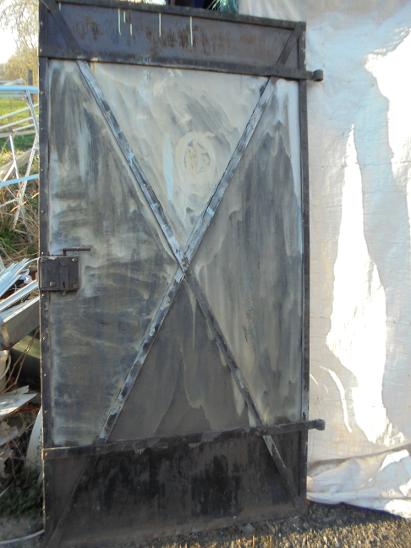 Rozvod kabelů pro osvětlení a osadit osvětlení (revizní zprávu)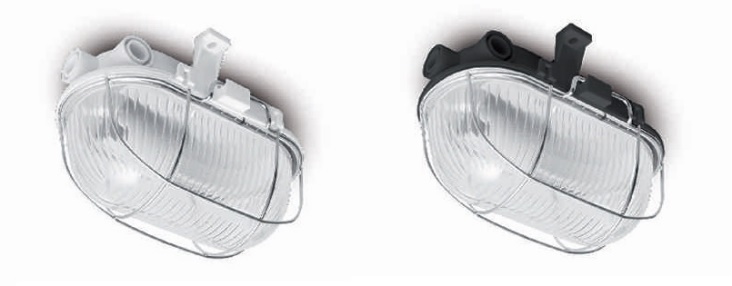 Vyškrábání spár a vyspárovat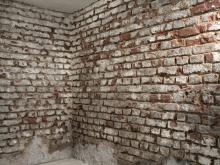 Penetrace zdivaKonečný úklid pro předání stavbyDodat školení pracovníků BOZP a POPojištění firmy pro případ způsobené škody